SMLOUVA O ZAJIŠTĚNÍ NEPRAVIDELNÉ PŘEPRAVY  OSOB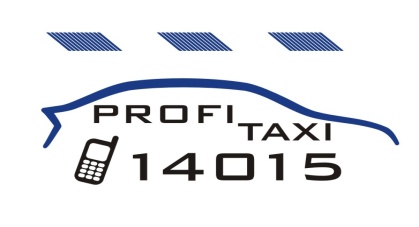 PROFESIONAL TAXI  s.r.o.Soukenická 2082/7, Praha 1, 11000Zasílatelská adresa: Nádražní 193/8, Praha 5, 150 00IČO: 27186547 DIČ: CZ27186547Bankovní spojení – 0096338339/0800Společnost zapsána v obchodním rejstříku Městského soudu v Praze, oddíl C, vložka 102874Zastoupená jednateli panem Miroslavem Žežulkou a paní Markétou Wolfovoudále jen zprostředkovatelaUniverzita KarlovaÚstav jazykové a odborné přípravysídlem Vratislavova 29/10, 128 00 Praha 2zastoupený PhDr. Ivanem Duškovem, ředitelemIČO: 00216208DIČ: CZ00216208.dále jen objednatel následující smlouvu o zajištění nepravidelné přepravy osob.Článek I.Předmět smlouvyPředmětem této smlouvy je zajištění nepravidelné přepravy osob osobními motorovými vozidly taxislužby nebo silniční motorové dopravy osobní během doby sjednané touto smlouvou podle určení objednatele a za podmínek v této smlouvě uvedených.Článek II.Metodika účtování úplaty za poskytnuté služby1.	Paušální jízdné za transfery osobním taxi z letiště Praha Václava Havla nebo z hotelu Krystal:výukové středisko Poděbrady…………..1.350,- Kčvýukové středisko Krystal………………….350,- Kčvýukové středisko Mariánské  Lázně…..3.000,- Kčvýukové středisko Hostivař………………..800,- Kčvýukové středisko Vyšehrad………………800,- KčHlavní nádraží………………………………400,- KčPaušální jízdné za transfery minibusem 7+1 z letiště Praha Václava Havla nebo z hotelu Krystal:výukové středisko Poděbrady…………...2.700,- Kčvýukové středisko Krystal…………..……...700,- Kčvýukové středisko Mariánské  Lázně......6.000,- Kčvýukové středisko Hostivař……………...1.600,- Kčvýukové středisko Vyšehrad…………….1.100,- KčHlavní nádraží……………………………….800,- Kč2. Měrným zařízením pro výpočet jízdného ve smyslu bodu 1. tohoto článku je taxametr umístěný ve vozidle taxislužby.3. Zprostředkovatel zajistí služby účtované na fakturu a to prostřednictvím elektronického zúčtování. Fakturace na jednotlivá výuková střediska bude probíhat v závislosti na objednávající osobě a její příslušnosti k výukovému středisku a na příslušnou adresu, dle přílohy č. 1 této smlouvy.4. Přeprava bude objednateli fakturována vždy za uplynulý měsíc k poslednímu dni tohoto měsíce s uskutečněným zdanitelným plněním tohoto dne. Spolu s fakturou obdrží objednatel orientační rozpis s uvedením realizovaných jízd za dané období. 5. Zprostředkovatel se zavazuje, že fakturu spolu s jejími přílohami zašle emailem, v souladu s přílohou č. 1 této smlouvy nejpozději do sedmého dne následujícího po datu zdanitelného plnění, za které je doprava účtována. Splatnost takto vystavené faktury je 14 dní od jejího doručení objednateli.6. K ceně vykalkulované dle bodu 1 tohoto článku této smlouvy bude zprostředkovatel připočítávat aktuální předepsanou výši DPH.Článek III.Povinnosti ZprostředkovateleZprostředkovatel je povinen zajistit přepravu dopravním prostředkem na základě telefonické či jiným způsobem provedené objednávky přepravy a v souladu s touto objednávkou vždy s odbornou péčí, řádně, včas a hospodárně, osob a jejich zavazadel z výchozího místa přepravy do cílového místa nebo míst, dle instrukce objednatele nebo přepravovaných osob a to na základě dostupných možností daných aktuální dopravní situací. Zprostředkovatel neručí za zásah vyšší moci a vlivy narušující plnění služeb jako jsou dopravní kalamity, uzavírky, přetlak poptávky, vlivy počasí apod. 2. Zprostředkovatel je povinen zabezpečit technickou stránku vozidla tak, aby toto bylo způsobilé k  přepravě osob ve smyslu článku I. této smlouvy.3. Ve smyslu platných pravidel silničního provozu je zprostředkovatel povinen zajišťovat bezpečnost přepravovaných osob a jejich zavazadel, a to těch, které je možno bez obtíží umístit v dopravním prostředku a jejichž doprava není zakázána.4. Vznikne-li u přepravované osoby během přepravy potřeba lékařského ošetření a není-li tato osoba schopna sama lékařskou pomoc vyhledat, je zprostředkovatel povinen postarat se o přepravu této osoby do místa lékařského ošetření. O této skutečnosti bude dopravce neprodleně informovat objednatele.Článek IV.Povinnosti objednatele1. Objednatel je povinen zajistit, aby osoby, pro které dopravu objednal, udržovaly v dopravním prostředku pořádek a dbaly pokynů řidiče. Dále jsou tyto osoby povinny zdržet se takového jednání, které by mohlo ovlivnit plynulost přepravy, anebo takového jednání, které by mohlo způsobit škodu.2. V případě, že zprostředkovatel přímo nebo řidič dopravního prostředku, utrpí jednáním přepravované osoby škodu, je zprostředkovatel povinen takovou škodu neprodleně ohlásit objednateli. Po jejím řádném ohlášení evidenčním zápisem na operátorském pracovišti a prošetření, případně protokolárním zápisu o škodě, je objednatel povinen tuto škodu uhradit.3. Objednatel je povinen zajistit, aby osoby, které jsou na základě jeho zmocnění oprávněny využít služeb zprostředkovatele, vždy při telefonickém nebo jiném objednávání přepravy výslovně informovaly zprostředkovatele o skutečnosti, že se jedná o přepravu vyplývající z této smlouvy. Pokud tak neučiní, je zprostředkovatel oprávněn takovou službu odmítnout.  Článek V.Závěrečná ustanoveníTato smlouva se sjednává na dobu neurčitou s platností ode dne jejího podpisu oběma smluvními stranami. Účinnost smlouvy počíná běžet dnem, kdy byla zveřejněna v registru smluv, v souladu se zákonem č. 340/2015 Sb., o registru smluv.Každá ze smluvních stran je oprávněna tuto smlouvu kdykoliv vypovědět a výpovědní lhůta v délce jednoho měsíce začíná běžet od prvního dne měsíce následujícího po měsíci, v němž byla doručena výpověď příslušné smluvní straně. Zprostředkovatel je oprávněn účtovat objednateli prokázané plnění této smlouvy nejdéle dva měsíce po skončení účinnosti této smlouvy. Zprostředkovatel je oprávněn tuto smlouvu vypovědět s okamžitou platností nebo pozastavit jejíúčinnost, pokud je objednatel opakovaně (tj. alespoň třikrát) v prodlení s úhradou řádně vystavené a zaslané faktury, pokud důvodem pro opožděnou úhradu nejsou formální nebo věcné nedostatky ve vystavené faktuře, se kterými ve lhůtě 10 (slovy:deseti) dnů od zaslání faktury emailem seznámil zprostředkovatele.4. Zprostředkovatel je při prodlení objednatele s úhradou řádně vystavené a zaslané faktury oprávněn účtovat objednateli úrok z prodlení ve výši 0,05% denně z fakturované částky, vyjma situace, kdy důvodem neuhrazení vystavené a zaslané faktury jsou její formální nebo věcné nedostatky, se kterými ve lhůtě deseti dnů od předání faktury poštovní přepravě písemnou formou zprostředkovatele seznámil. Zprostředkovatel bez zbytečného odkladu vystaví fakturu za penále z prodlení po zaplacení faktury za úhradu jízdného, jíž se prodlení její úhrady týká.5. Zprostředkovatel se zavazuje, že v případě prokázaného předražení jízdného, vrátí objednateli celé jízdné za tuto přepravu. Reklamace na takovou jízdu musí vždy být podána písemně, nebo emailem, a to včetně dat k inkriminované zakázce.6. Případná úprava smluvních tarifů, bude vždy objednateli sdělena písemně nejméně 1 měsíc před zahájením platnosti takové úpravy. V případě nesouhlasu objednatele, bude objednatelem případně zaslán nesouhlas s takovou úpravou. V opačném případě, objednatel projevuje souhlas s uvedenou úpravou.7. Objednatel je oprávněn tuto smlouvu vypovědět s okamžitou platností, pokud zprostředkovatel opakovaně nezajistí včasné a řádné provedení přepravy v souladu s touto smlouvou.8. Tato smlouva se vyhotovuje ve dvou stejnopisech, každá ze smluvních stran obdrží jedno její vyhotovení - stejnopis.9. Nedílnou součástí této smlouvy je příloha č. 1 – Seznam kontaktních osob a fakturační údaje výukových středisek V Praze dne:  …………………………………………..…		.…………………………………………………….                  zprostředkovatel						objednatel        CENY TAXIPřeprava osob osobními automobilyStandardV.I.P/cardPevná nástupní sazba30,0030,00Sazba za čekání Kč/min6,004,00Jízda po Praze Kč/km17,9024,00Jízdné mimo Prahu bez návratu zákazníka Kč/km17,9024,00Jízdné mimo Prahu s návratem zákazníka Kč/km9,0012,00Soukromá jízda zaměstnance po Praze za hotové Kč/km17,9024,00